П О С Т А Н О В Л Е Н И Е	В соответствии с Решением Городской Думы Петропавловск-Камчатского городского округа от 31.10.2013 № 145-нд «О наградах и почетных званиях Петропавловск-Камчатского городского округа»,     Постановлением Главы Петропавловск-Камчатского городского округа от 31.10.2013 № 165 «О представительских расходах и расходах, связанных с приобретением подарочной и сувенирной продукции в Городской Думе Петропавловск-Камчатского городского округа»,       ПОСТАНОВЛЯЮ:за добросовестный труд, высокий уровень профессионализма, значительные успехи в совершенствовании образовательного процесса объявить Благодарность Главы Петропавловск-Камчатского городского округа (в рамке) сотрудникам МБОУ «Средняя школа № 10» Петропавловск-камчатского городского округа:ГлаваПетропавловск-Камчатскогогородского округа                                                                           К.Г. Слыщенко 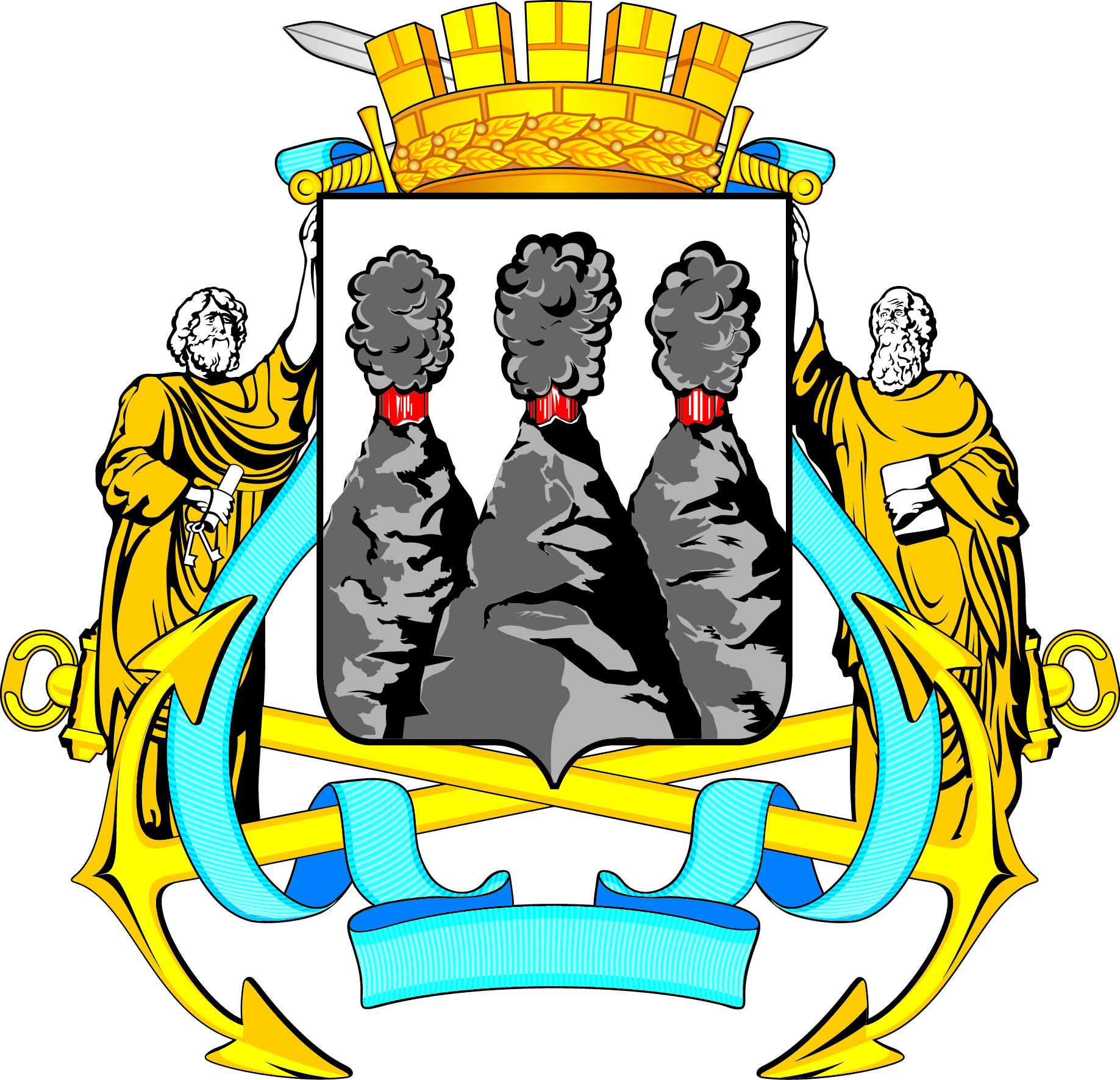 ГЛАВАПЕТРОПАВЛОВСК-КАМЧАТСКОГОГОРОДСКОГО ОКРУГАот 22.06.2016  № 108Об объявлении Благодарности Главы Петропавловск-Камчатского городского округа сотрудникам МБОУ «Средняя школа № 10» Петропавловск-камчатского городского округаАристовой Оксане Викторовне- учителю обществознания, экономики и права;Бобковой Елене Романовне- учителю математики;Бохан Виолетте Валерьевне- учителю биологии;Гасановой Гульнаре Гасановне- учителю английского языка;Гонтаревой Елене Юрьевне- учителю географии;Емельяновой Галине Анатольевне- учителю экологии;Карасёвой Инге Леонидовне- учителю русского языка и литературы;Клюшиной Татьяне Ивановне- учителю химии;Компанцевой Майе Фаимовне- учителю информатики;Костюченко Елене Яновне- учителю истории;Крестининой Анне Семеновне- учителю физической культуры;Солдатовой Майе Федоровне- учителю физики;Столярчуку Александру Васильевичу- учителю физической культуры;Холовой Ларисе Анатольевне- преподавателю и организатору ОБЖ;Шмелевой Виктории Викторовне- учителю истории.